Osjetilo sluhaU uhu se nalazi osjetilo sluha.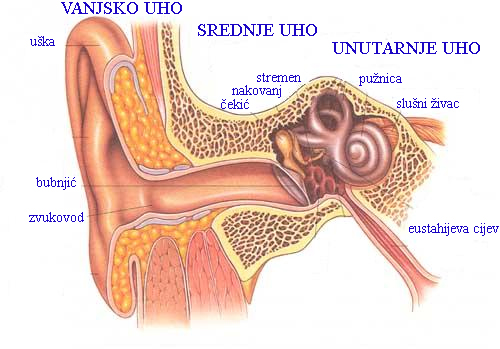 Uhom čujemo zvukove i šumove.Uho je građeno od vanjskog, srednjeg i unutarnjeg uha.Dijelovi uha: uška, zvukovod, bubnjićUši treba održavati čistim, čuvati od prejake buke i ozljeda.Zadatak: pročitaj i prepiši u bilježnicu. Sliku izreži i zalijepi. S ukućanima odigraj igru pokvareni telefon – izmisli neku riječ, šapni ju na uho prvome do sebe, on idućem i tako dok ne dođete do kraja. Zadnji glasno mora izgovoriti riječ koju je čuo. Je li to ta riječ koju si ti izmislio/la?!Kako slušanje preglasne glazbe utječe na sluh? Usmeno odgovori na pitanje.